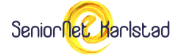 RUT-avdrag för ITOm IT-supporten av någon anledning inte har tid att hjälpa dig och du behöver gå till en kommersiell aktör, tänk då på att det kan bli billigare om reparatören kommer hem till dig i stället för att du tar datorn (eller paddan eller telefonen) till verkstaden. Visserligen tar reparatören rimligen betalt extra för att komma hem - men då får du göra RUT-avdrag för kostnaden. Läs mer om RUT-avdrag för IT-åtgärder här på Skatteverkets webbplats.SeniorNet Karlstad har PC-support på Seniorernas hus. Brunnsgatan 9.Öppettider:	måndagar kl. 09:00 – 12:00onsdagar  kl. 09:00 - 12:00 samt 13:00 -16:00fredagar   kl. 09:00 - 12:00Alla seniorer är välkomna för att få hjälp med krånglande datorer, surfplattor eller smarta telefoner. Kostnad för ett besök är 20 kr för medlemmar i SeniorNet Karlstad och 40 kr icke medlemmarSeniorNet Karlstad är en av 50 klubbar som tillhör riksföreningen SeniorNet Sweden.  Vårt motto är: Äldre lär äldre digital kommunikation och Internet.